      Årsmötesprotokoll 2023-02-26 Hulterstads AIK	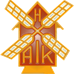 Ordförande Lena Svensson hälsade alla välkomna till kvällens årsmöte.1. Fastställande av röstlängd för mötet
Listan på de 29 närvarande röstberättigade medlemmarna godkändes som röstlängd.2. Val av ordförande och sekreterare för mötet
Till ordförande för kvällen valdes Lena Svensson och till sekreterare valdes Helena Rosén Johansson.3. Val av protokolljusterare och rösträknare
Till justerare och rösträknare valdes Urban Haraldsson och Jenny Holdar Johansson.4. Godkännande av kallelse
Årsmötet beslutade att godkänna kallelsen.5. Fastställande av föredragningslista
Årsmötet fastställde styrelsens förslag till föredragningslista.6. Styrelsens verksamhetsberättelse med årsredovisning/årsbokslut
Årsmötet beslutade att lägga den av styrelsen fördragna verksamhetsberättelsen och ekonomisk berättelse med godkännande till handlingarna.7. Revisorernas berättelse
Årsmötet beslutade att lägga den av revisorerna föredragna revisionsberättelsen med godkännande till handlingarna.8. Fråga om ansvarsfrihet för styrelsen
Årsmötet beslutade att bevilja styrelsen ansvarsfrihet för den tid som revisionen omfattar.9. Fastställande av medlemsavgifter
Årsmötet beslutade föregående år att medlemsavgiften för 2023 är; 200 kronor för familj, 100 kronor för vuxen och 50 kronor för barn. Årsmötet beslutade att medlemsavgiften för 2024 ska höjas till 300 kronor för familj och till 150 kronor för vuxen samt oförändrat 50 kronor för barn upp till årskurs 9. 10. Fastställande av verksamhetsplan
Årsmötet fastställde styrelsens förslag till verksamhetsplan med kompletteringen att se över möjligheten att hyra gymmets träningsredskap och utrustning.11. Behandling av styrelsens förslag till stadgeändringar.
Årsmötet beslutade att ändra stadgarna i enlighet med styrelsens förslag.12. Val ava) Ordförande för en tid av ett år	.
Till ordförande omvaldes Lena Svensson.b) halva antalet övriga ledamöter i styrelsen för en tid av två år
Årsmötet beslutade att omvälja John Fredriksson, Helena Rosén Johansson, Roy Gustafsson och Ingemar Petersson. Kvarstår ett år gör Johan Sigvardsson, Jan Eriksson, Olof Sigvardsson och Rose-Marie Winqvist.c) två revisorer jämte en suppleant för en tid av ett år
Årsmötet beslutade att omvälja Margareta Carlsson (Mellby) och Helén Olsson samt att omvälja Urban Haraldsson, som suppleant.d) tre ledamöter i valberedningen för en tid av ett år, av vilka en ska utses till ordförande
Årsmötet beslutade att omvälja Thomas Carlsson, Sven Johansson och Mattias Jönsson samt att utse Mattias Jönsson till ordförande.e) representant till Öland IK:s årsmöte
Årsmötet beslutade att utse Olof Sigvardsson och Lena Svensson, som föreningens representanter.13. Val av arbetsgrupp Bowls
Årsmötet beslutade att omvälja Sven Johansson, Willy Fredriksson, Conny Sander och Lars Stjernfelt samt att utse Conny Sander till sammankallande.14. Val av arbetsgrupp Friskvård
Årsmötet beslutade att inrätta en arbetsgrupp för Friskvård i stället för arbetsgrupp Fotboll. Årsmötet beslutade att välja Madeleine Gustavsson, Karin Väpnare och Iréne Fredriksson samt att utse Iréne Fredriksson till sammankallande. 15. Val av arbetsgrupp Plan & Bygg
Årsmötet beslutade att omvälja Gösta Nilsson, Olof Sigvardsson, John Fredriksson, Ingemar Petersson, Jan Eriksson och Willy Fredriksson samt att välja Gösta Nilsson som sammankallande för Kvarnvallen och Ingemar Petersson som sammankallande för Albylen.16. Val av arbetsgrupp Barn & Ungdom
Årsmötet beslutade att omvälja Ola Nordqvist (sammankallande), Johan Sigvardsson, Roger Nilsson, Olof Sigvardsson, Jan Eriksson, Ingemar Petersson, Josefine Wahlström, Therese Bergström och Pernilla Waltersson. Första möte för arbetsgruppen blir 19 mars kl. 19:00.17. Val av byombud
Årsmötet beslutade att som byombud omvälja Margareta Carlsson (Alby/Gösslunda), Gösta Nilsson (Triberga), Sven Johansson (Hulterstad), Anneli Nordqvist (Skärlöv), Thomas Carlsson (Mellby), Mattias Jönsson (Segerstad) och Jan Wahlin (Stenåsa).18. Drogpolicyn 
Årsmötet informerades om drogpolicyn.19. Övriga frågorSäker & Trygg förening. Föreningen behöver ha ytterligare en person, som kan delta i processen, förutom Ingemar Petersson och Emma Björn. Årsmötet uppdrog åt styrelsen att försöka värva ytterligare en person. Emma informerade om att föreningar, som blir godkända, får 10% extra i bidrag av kommunen.Nya hallen. Willy Fredriksson informerade om det fortsatta arbetet och om budgeten. Prognosen är att den egna insatsen blir ca 350 000 kronor. Under byggtiden behövs kredit och förhandling pågår med banken. Vi väntar fortfarande på besked från Boverket om bidrag till handikappanpassningar. Boverket tar beslut under maj månad. Nya hallen kommer att ha solceller, vilket ingår i befintlig budget.Byte till LED belysning. Arbetet med att byta ut belysningen på Albylens befintliga lokaler pågår.Låssystem. Styrelsen undersöker möjligheten att övergå till ett digitalt låssystem på Albylen.Enskildas arbetsinsatser. Katarina Stjernfelt ställer frågan om vad man som enskild kan bidra med. Styrelsen tar tacksamt emot alla sorters arbetsinsatser. Ordförande informerade om möjligheten att få sitt namn med på skylt i nya hallen om man sponsrar med minst 1000 kronor för privatpersoner och 5000 kronor för företag (engångsbelopp). På skylten kommer det att framgå att man har bidragit till nya hallen.Föreningen har sålt hallnamnet till Temahallen för en period av tre år. Det kommer även att säljas sponsorskyltar, som fästs med magneter inne i nya hallen.Klubbtröjor. Nu finns det möjlighet att köpa klubbtröjor/jackor till inköpspriset. Man kan välja mellan att ha HAIK:s eller Albylens logga. Föreningen ser gärna att man väljer ett namntryck eller dylikt, så att det blir lättare att hålla reda på sin tröja. Föreningen står för kostnaden av namntryck à 40 kronor. Klubbtröjorna/jackorna kommer att finnas i körlokalen för provning.Skrotinsamling. Willy Fredriksson och Jenny Holdar Johansson föreslog att föreningen ska organisera en skrotinsamling för allmänheten. Styrelsen fick i uppdrag att undersöka kostnaden och eventuell vinst på en sådan insamling.Kvarnvallen. Fråga ställdes om vi ska ha kvar Kvarnvallen och om det finns avtal med nya markägaren. Kvarnvallen används för närvarande till Fotbollskul samt till Strandloppet. Styrelsen tar med sig frågeställningen i styrelsearbetet.HAIK:s Damklubb, företrädda av Anna Lövström, Margareta Carlsson (Mellby), Jenny Holdar Johansson, Lena Petersson, Jessica Fredriksson, Annelie Nordqvist och Margareta Carlsson (Alby), överlämnade en penning-gåva till nya hallen.20. PrisutdelningarÅrets träningsflit-pris delades ut till Katarina Stjernfelt, Triberga.Till Årets HAIK:are valdes Willy Fredriksson, för sitt stora engagemang och arbete med förberedelserna till den nya hallen.21. Fika och lotteriOrdförande Lena Svensson tackade alla som kommit och avslutade årsmötet. Därefter serverades det kaffe, semlor och kakor. Lotter såldes till det sedvanliga lotteriet med skänkta vinster.Alby den 26 februari 2023Lena Svensson				Helena Rosén JohanssonOrdförande				SekreterareUrban Haraldsson			Jenny Holdar JohanssonJusterare					Justerare